Literatura: Doderović Miroslav (2011): Srednja Amerika prostor i stanovništvo, Geografski institut Filozofskog fakulteta, Nikšić Na linku https://www.youtube.com/watch?v=whP9RL5huhE pogledati dokumentarac National Geographic - America Before ColumbusNa linku https://www.youtube.com/watch?v=uAdv7l-mfp8 pogledati dokumenatarc Christopher ColumbusPronaći odgovore na pitanja otkrica Srednje Amerike, osvajanja carstva Inka,  istorijat naseljavanjaKolonizacija I stvaranje samostalnih država. Na nijemoj karti Srednje Maerike, rednim brojem označiti sticanje nezavisnosti država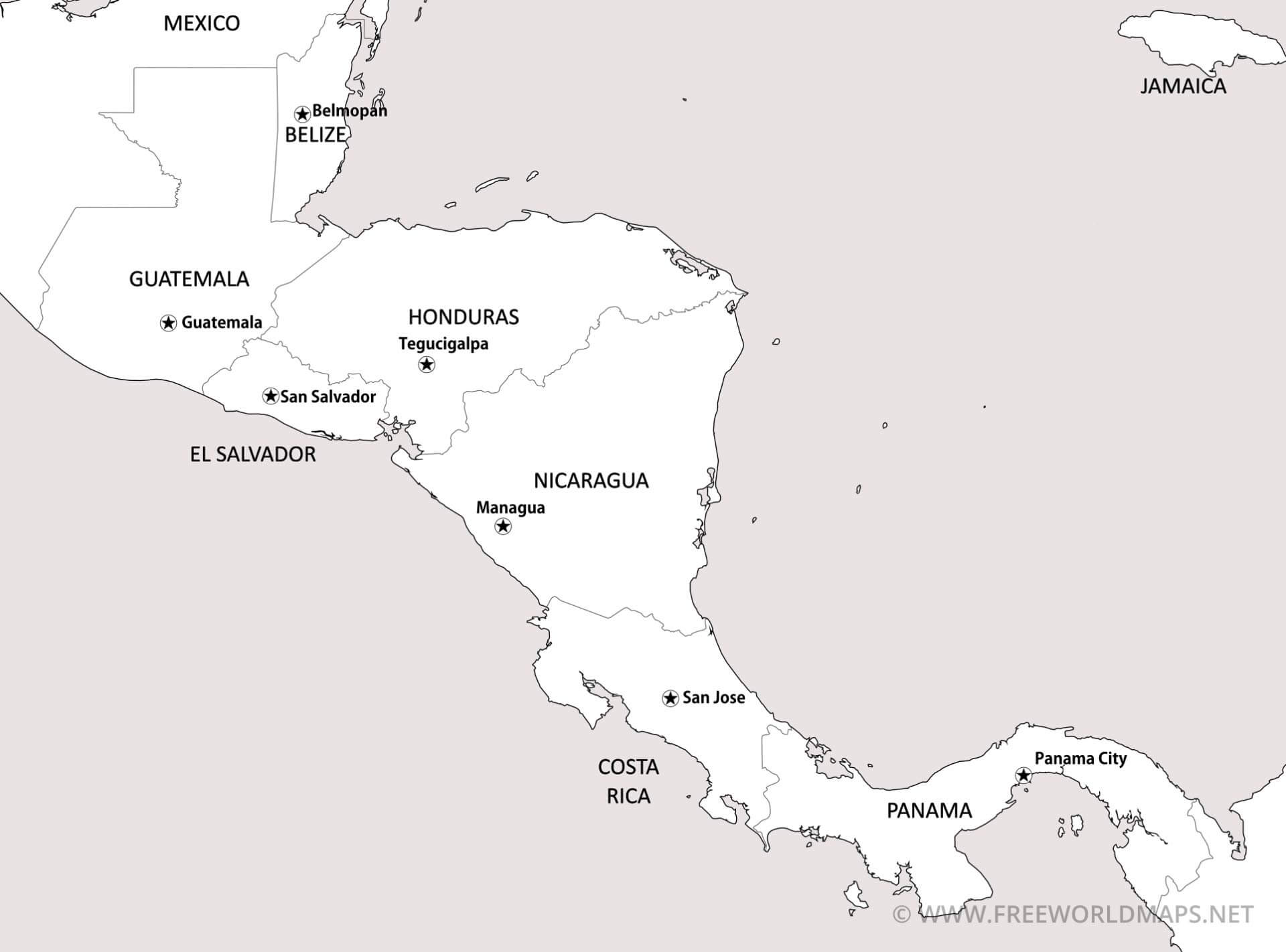 Uporedi razvoj gradova u pretkolonijalnom sistemu  I u kolonijalnom razdoblju.Interpretiraj razvoj urbanih sistema u postkolonijalnom razdoblju I uporedi sa savremenim urbanim razojemAnalizirati opšte ekonomsko geografske karakteristike Srednje Amerike.